Self Care Forum Self Care Innovations Award 2021Award Application Form and Eligibility The Self Care Forum is inviting applications of good practice and innovations in self care, personalised care, and social prescribing that have made a difference to individuals, groups, or organisations.Who can apply?This invitation is open to everyone, whether you are an individual, a community champion, an employer, GP practice, Local Authority, school, college, business, or services organisation (public, private, or charitable). For a guide, see examples table below. £500 bursaryThe winner will receive a £500 bursary to spend on a self care related initiative and the top entries will be included on the Self Care Forum website to share best self care practice and excellence.  The winners will be announced during the UK’s National Self Care Week (15 – 22 November) as part of its launch and promotional activity. Closing date for admissions: 31st July 2021.Please use the form below to tell us about your self care initiative. If you are typing directly into the form, do not worry if the box extends beyond the page – it will continue onto the next one.Title and contact details.Problem(s) and how you tackled them.Impact and outcomesEvidenceAnd, finally…We look forward to receiving your application.  Please email your completed form to: selfcare@selfcareforum.orgAbout the Self Care ForumThe Self Care Forum supports people-facing organisations in helping their communities and service users better understand how to self care.  It is the leading independent provider of best practice around self care and the ‘go-to’ place for top quality resources, current opinion, and self care interventions in the UK.

It is a charity and aims to improve public health by promoting self care at national policy level.  It creates resources, runs the UK’s National Self Care Week, and supports robust research evidence.For more information about the Self Care Forum please go to the website.  www.selfcareforum.org. Examples of possible initiativesIf specific health-related conditions were targeted, they might include2020’s Self Care Week activitiesCoronavirus related self care Signposting to servicesProtecting mental health and wellbeing Promoting self care to the shielded population Self care for the elderly or other specific groupsSelf care introduced by employersLocal authority population or community initiativesPharmacy initiativesGP initiatives Self care education by schools, universities, or community groups such as Scouts, Guides etc Empowering vulnerable groupsLong-term conditionsObesityDiabetesGeneral healthNutritionExerciseMental Health Self-treatable conditions/minor illnessTitle of Initiative (This should describe your initiative using 50 words max)Being Virtually Brilliant! Upskilling health professionals to deliver remote health and well-being workshops.Name of Organisation and Region (please state context, ie general practice, community care etc)Cheshire & Merseyside Cancer AllianceName of person/team/individual being nominated Workforce TeamContact name for entrySharon RoweContact email for entrySharon.rowe@nhs.netTimeframe and dates of initiative August 2020 - ongoingDate of submission1/06/2021What was the problem you were trying to tackle? (max 200 words) Cheshire & Merseyside Cancer Alliance includes a network of thirteencancer provider Trusts covering a population of 2.5million. Personalised Strati􀃕ed Follow Up (PSFU) has been successfully implemented across the region for breast, colorectal, prostate and gynecology, tumour groups. Prior to registration on a remote monitoring system, patients are o􀃡ered an appointment to attend a workshop, delivered by Clinical Nurse Specialistsand Cancer Support Workers who provide tailored education and support to patients who have concluded primary cancer treatment. Patients can get advice regarding clinical/non clinical worries and also bene􀃕t from the support of other attendees. During the Covid 19 pandemic all physical workshops were paused and patients could not be registered for supported self management other than by a lengthy telephone conversation. There was a regional backlog of patients requiring workshops to enable supported self managementPlease give a brief description of your self care innovation (max 250 words)The team devised an interactive training session ‘Workshops without Walls ’ to improve digital skills of Clinical Nurse Specialists and Cancer Support Workers so that they could provide high quality virtual workshops to their patients. This was accompanied by a comprehensive Toolkit. The Toolkit contained aseries of step by step instructions on the setting up and delivery of a remote workshop, including creating patient invitations and email templates. There was also the o􀃡er of on going support which included a ‘dry run’ of a workshop with CMCA team prior to ‘going live’. Each virtual training session lasted 90 minutes. Eight sessions were offered during a three week period to provide flexibility to attend. The session included; Collaborative roles of CNS and CSW/N in virtual workshop facilitation, An understanding of MS teams functions (including practice), Step by step demonstration of how to create a patient invitation, How to plan for technical failures, Planning and design of workshops, Understanding timing, Being Brilliantly Virtual! understanding the challenges of virtual presenting and adapting communication skills for effective engagementWhat challenges or barriers were you faced with and how did you solve the problems or overcome the barriers? (max 250 words)Staff reluctant to engage with technology / engaging with patients remotely. Sessions were tailored to make them fun and  interactive. Step by step guide produced. Offer for a dry ‘run through’ and help with workshop presentation (Powerpoint).Did you collaborate with other partners or organisations, if so, who were they?Who was the initiative directed at and what were the benefits to the targeted group or individuals? (max 250 words)Clinical Specialist Nurses, Cancer Support Workers/navigators and Macmillan Information staff.Were there further benefits to you, your colleagues, your organisation or to a wider area such as the NHS? If so, what were they? (e.g improved job satisfaction, smoother running of facility, happier service users, better use of scarce resources, cost saving)Patient feedback has been excellent.Capacity released in outpatient clinics.Capacity released for clinical staff to take on more complex clinical cases.Please quantify the benefits of your initiative. (e.g. cost improvement, numbers of people helped, time saved) See above >100 patients have attended the workshops.Do you have formal or anecdotal evidence of success? (e.g. qualitative, quantitative, informal feedback?) NARRATIVE FROM VIRTUAL GROUP WORKSHOP TRAINING (CNS & CSW/NAVIGATOR/MACINFO) MAY 2021                                        What was the cost of this initiative in terms of time, money, and/or other resources? Please be as specific as you canThe Cancer Alliance allowed development of resources as part of workforce initiative to aid Covid recovery.Are there any lessons you learned or top tips that you would like to share? (max 200 words)Know your audience!Did you use any of the Self Care Forum’s resources? If so, please specify.Why do you think this initiative deserves to win the award? (Max 100 words)Enabled upskilling of staff and proved that many patients who felt isolated were able to use technology to remain in contact with clinical staffDo you have an image, materials or weblinks to supplement your application? Please supply no more than 2 images which may also be used to promote your application if successful. 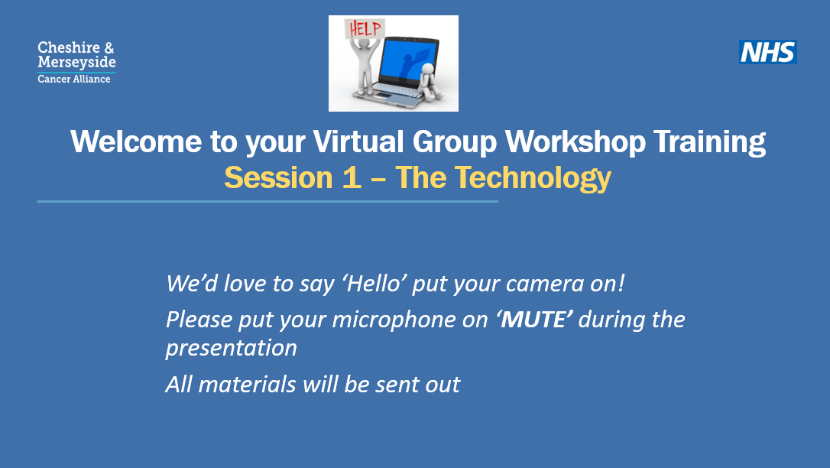 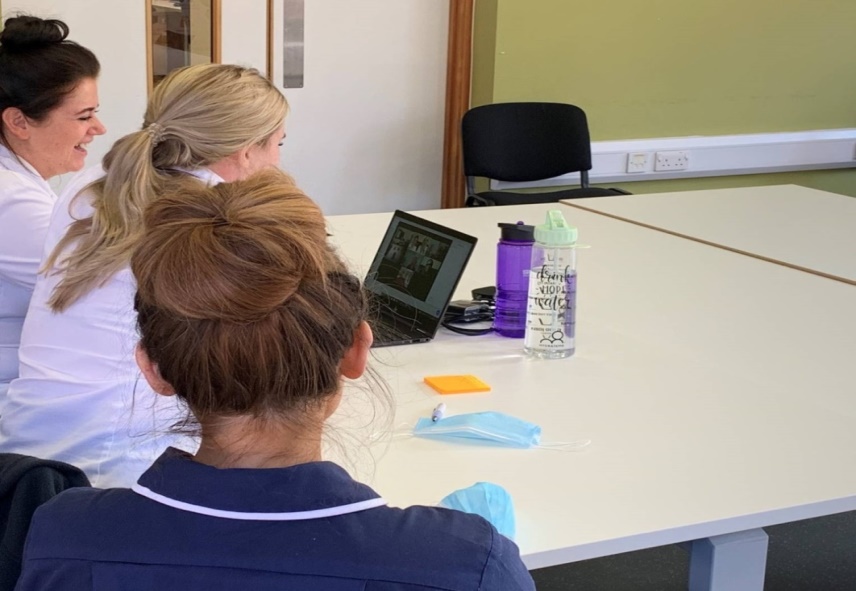 Your application may be chosen to be uploaded to the “best practice” page of the Self Care Forum website to share excellence so that others might use the learnings in your application to empower more people. We will also include your email address so that people may get in touch with you.  Please give us permission below by choosing a, b or c (please delete the two that don’t apply). Yes I give permission for my application to be uploaded to the website with my contact details;Yes I give permission for my application to be uploaded to the website but would prefer my email address to be taken off;I would prefer not to have my application uploaded to the website. 